Sample Assessment Tasks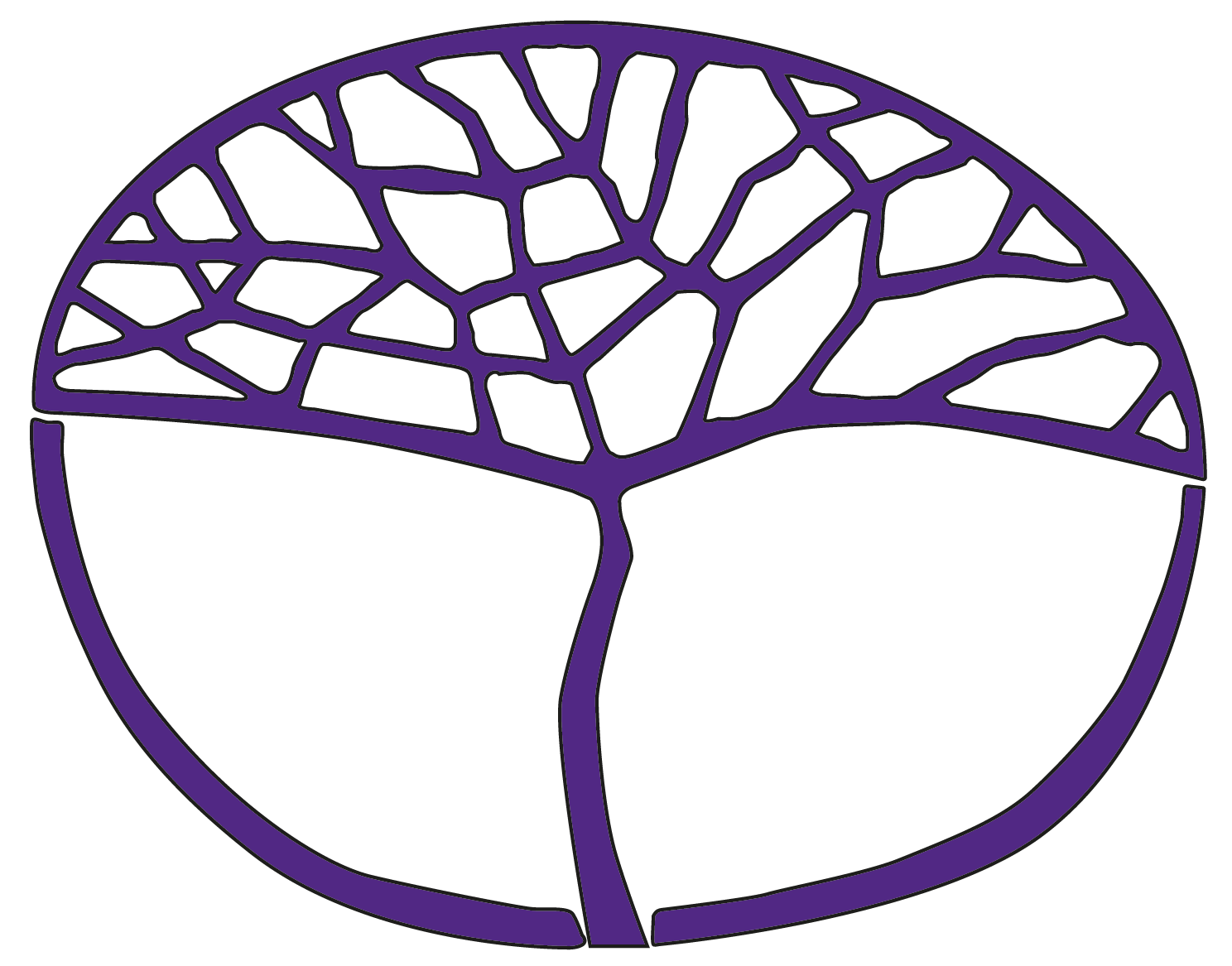 DesignGeneral Year 11Copyright© School Curriculum and Standards Authority, 2014This document – apart from any third party copyright material contained in it – may be freely copied, or communicated on an intranet, for non-commercial purposes in educational institutions, provided that the School Curriculum and Standards Authority is acknowledged as the copyright owner, and that the Authority’s moral rights are not infringed.Copying or communication for any other purpose can be done only within the terms of the Copyright Act 1968 or with prior written permission of the School Curriculum and Standards Authority. Copying or communication of any third party copyright material can be done only within the terms of the Copyright Act 1968 or with permission of the copyright owners.Any content in this document that has been derived from the Australian Curriculum may be used under the terms of the Creative Commons Attribution 4.0 International licence.DisclaimerAny resources such as texts, websites and so on that may be referred to in this document are provided as examples of resources that teachers can use to support their learning programs. Their inclusion does not imply that they are mandatory or that they are the only resources relevant to the course.Sample assessment taskDesign – General Year 11Task 8 — Unit 2Assessment type: ProductionConditionsPeriod allowed for completion of the task: 12 weeks Due: Semester 2, Week 14Task weighting: 25% of the school mark for this pair of units__________________________________________________________________________________Production portfolio for Unit 2	(33 marks)Shipping Container Housing ProjectYou are to complete a 6–10 page A3 portfolio that documents the process you took to design a liveable home out of standard industrial shipping containers. The freight containers have a standard size of 12 by 2.5 metres each, and are commonly 2.6 metres tall. They are typically made of corrugated weathering steel, and have simple ‘twistlock’ corners for easy stacking, locking, and craning. These containers are ideal for construction because they can be transported to a site in many different ways (and can carry some of the other construction materials).The containers are not insulated and do not provide protection against heat and cold (on the inside), so this problem will need to be addressed when developing your final design solution.You are restricted to five containers as a maximum; however, you can use less.The following is a list of requirements that should make up the portfolio submission.Outlining the design briefDevelop an outline of your design brief that considers the restrictions and requirements as well as an overview of the type of family or resident you are designing for (target audience).Develop a number of specifications that you feel are requirements for this project. This could include, but not restricted to, the number of containers allowed, rooms required for a good layout and types of materials used.Research and ideationComplete building layouts through paper-craft modelling using the supplied PDF models of sea containers.Research into current trends in container housing and how they go about insulating for weather conditions as well as materials used.Demonstrate internal layouts that could possibly be suitable for this building, showing good traffic flow and smart use of space.Production process and methodsInclude a set of floor plans, elevations, sectional views that show the final design of your project, utilising ArchiCAD™ as the software program.Include a set of digital renderings or walkthroughs that showcase the final design as it would look if it was constructed.Include an option of completing a 3D physical model utilising materials of your choice to showcase the final design concept. This could include 3D printing, laser cutting or more traditional methods, such as foam-core sheet.PresentationPresent the project in a 6–10 page A3 portfolio.Use the portfolio to demonstrate implementation of the elements and principles of design to help in both the presentation of the portfolio as well as the design of the building.Provide evidence of correct use of codes and conventions and their relationship to architectural standards should be evident in the portfolio.Marking key for sample assessment task 8 — Unit 2Sample assessment taskDesign – General Year 11Task 7 — Unit 2Assessment type: ResponseConditionsPeriod allowed for completion of the task: 3 weeksDue: Semester 2, Week 13Task weighting: 10% of the school mark for this pair of units__________________________________________________________________________________Infographic/Poster	(18 marks)You are to develop an infographic/poster outlining the stages of the Design process. Use your knowledge of the design process, along with your understanding of semiotics and the elements and principles, to produce an informative presentation of what the process is and how it is used in the Design industry.Your infographic should also use your experience of the design process through your own projects in order to provide examples of the steps taken within the design process.Your infographic/poster should outline the following stages of the Design process:research and investigationideationdevelopmentrefinementproductionreflection.Marking key for sample assessment task 7 — Unit 2Description MarksCriterion 1 : Application of Planning(Evidence of use of organisation and planning in the design and production processes, such as: design brief, intended audience, time management and/or production plan, mind maps, materials lists, model release forms, budget, costing quotes, surveys or others appropriate to context.)Criterion 1 : Application of Planning(Evidence of use of organisation and planning in the design and production processes, such as: design brief, intended audience, time management and/or production plan, mind maps, materials lists, model release forms, budget, costing quotes, surveys or others appropriate to context.)Demonstrates detailed and relevant planning in the design and production processes4Demonstrates relevant planning with some detail in the design and production processes3Demonstrates some relevant planning in the design and/or production processes2Demonstrates minimal planning in the design and production processes1Total/4Criterion 2: Application of skills, techniques, procedures(Evidence of competence in skills, techniques, procedures for production, such as: sketching, rendering, handling of materials, prototypes, manipulation of IT programs and quality, high resolution images.)Criterion 2: Application of skills, techniques, procedures(Evidence of competence in skills, techniques, procedures for production, such as: sketching, rendering, handling of materials, prototypes, manipulation of IT programs and quality, high resolution images.)Employs effectively a range of skills, techniques and/or procedures for production suited to the design brief4Employs, with some effect, a range of skills, techniques and/or procedures forproduction suited to the design brief3Employs some skills, techniques and/or procedures for production suited to the design brief2Employs a limited range of skills, techniques and/or procedures for productionsuited to the design brief1Total/4Criterion 3: Experimentation(Evidence of experimentation, choice of design solutions, such as: variety of sketched ideas,alternative options investigated, variations of ideas, colour, type, composition, experimenting with materials, media, methods, changes are significant, relevant and justified.)Criterion 3: Experimentation(Evidence of experimentation, choice of design solutions, such as: variety of sketched ideas,alternative options investigated, variations of ideas, colour, type, composition, experimenting with materials, media, methods, changes are significant, relevant and justified.)Demonstrates effective experimentation and choice of possible design solutions4Demonstrates experimentation with some effectiveness and choice of possible design solutions3Demonstrates some experimentation and choice of possible design solutions2Demonstrates limited experimentation and choice of possible solutions1Total/4Criterion 4: Annotations and analysis(Evidence of use of analysis, clear thinking and sound reasoning using design terminology, such as; notes or ideas on referenced images, annotation of processes relevant to design brief and intended audience, critical analysis of final solution, use of design terminology throughout.)Criterion 4: Annotations and analysis(Evidence of use of analysis, clear thinking and sound reasoning using design terminology, such as; notes or ideas on referenced images, annotation of processes relevant to design brief and intended audience, critical analysis of final solution, use of design terminology throughout.)Provides extensive annotations and detailed critical analysis of relevant information using design terminology5Provides detailed annotations and critical analysis of relevant information using design terminology4Provides clear annotations and some analysis of relevant information using design terminology3Provides simple annotations and/or some analysis, mainly relying on supplied information using design terminology2Provides minimal annotations and analysis1Total/5Criterion 5: Originality(Evidence of innovation and originality, such as; original designs and/or own images, exploration of unique ideas and concepts throughout the portfolio, acknowledgement of borrowed images.)Criterion 5: Originality(Evidence of innovation and originality, such as; original designs and/or own images, exploration of unique ideas and concepts throughout the portfolio, acknowledgement of borrowed images.)Uses effective concepts/ideas to develop original and innovative design solution(s)4Uses some effective concepts/ideas to develop design solution(s) that display some originality and innovation3Uses concepts/ideas to develop design solution(s) with little originality and innovation 2Uses basic concepts/ideas to develop simple design solution(s)1Total/4Criterion 6: Design elements and principles(Evidence of effective selection and application of design elements and principles, such as: experimentation and application of elements and principles throughout, application of these in final solution, justification linked to design brief and intended audience.)Criterion 6: Design elements and principles(Evidence of effective selection and application of design elements and principles, such as: experimentation and application of elements and principles throughout, application of these in final solution, justification linked to design brief and intended audience.)Demonstrates effective experimentation and application of relevant design elements and principles with relevant justification4Demonstrates some effective experimentation and application of relevant design elements and principles with some relevant justification3Demonstrates experimentation and application of design elements and principles inconsistently and with some justification 2Demonstrates minimal experimentation and application of design elements and principles with minor justification1Total/4Criterion 7: Design process(Evidence of competence in the application of a design process; idea generation/ideation, design development, refinement, production and evaluation, such as; investigation of design brief, visual research, idea generation techniques, visual development with progression of ideas, refinement, final resolved design solution.)Criterion 7: Design process(Evidence of competence in the application of a design process; idea generation/ideation, design development, refinement, production and evaluation, such as; investigation of design brief, visual research, idea generation techniques, visual development with progression of ideas, refinement, final resolved design solution.)Demonstrates a coherent application of an appropriate design process4Demonstrates a competent application of an appropriate design process 3Demonstrates a basic application of a design process2Demonstrates minimal application of a design process1Total/4Criterion 8: Communication and visual literacies (Ability to respond to a design brief and construct a final design solution(s) that conveys a message to the intended audience, such as; final resolved design solution, relevant response to design brief and intended audience, professional quality and appearance, stands alone as a communicative work.)Criterion 8: Communication and visual literacies (Ability to respond to a design brief and construct a final design solution(s) that conveys a message to the intended audience, such as; final resolved design solution, relevant response to design brief and intended audience, professional quality and appearance, stands alone as a communicative work.)Presents an effective communicative final design solution(s) that conveys a clear message to the intended audience in response to the design brief4Presents an appropriate final design solution(s) that conveys a clear message to the intended audience in response to the design brief 3Presents a final design solution(s) that conveys, in a limited way, a message to the intended audience in response to the design brief2Presents an incomplete final design solution(s) that conveys, in a minimal way, a message to the intended audience in response to the design brief1Total/4Overall total/33Task weighting: Convert to 25% of school mark/25DescriptionMarksMarksDesign process terminology and languageDesign process terminology and languageDesign process terminology and languageProvides detailed and accurate definitions for all stages of the design processProvides detailed and accurate definitions for all stages of the design process5Provides mostly detailed and accurate definitions for all stages of the design processProvides mostly detailed and accurate definitions for all stages of the design process4Provides some detail and/or accurate definitions for all stages of the design processProvides some detail and/or accurate definitions for all stages of the design process3Provides general definitions for most stages of the design processProvides general definitions for most stages of the design process2Provides limited and/or incomplete definitions for stages of the design processProvides limited and/or incomplete definitions for stages of the design process1TotalTotal/5Use of illustrations and semiotics Use of illustrations and semiotics Use of illustrations and semiotics Presents well-selected and effective illustrations exemplifying clearly the stages of the design process Presents well-selected and effective illustrations exemplifying clearly the stages of the design process 5Presents well-selected and mostly effective illustrations exemplifying the stages of the design process Presents well-selected and mostly effective illustrations exemplifying the stages of the design process 4Presents illustrations that exemplify with some effect the stages of the design process Presents illustrations that exemplify with some effect the stages of the design process 3Presents illustrations that exemplify with some effect some of the stages of the design processPresents illustrations that exemplify with some effect some of the stages of the design process2Does not illustrate all stages of the design process Does not illustrate all stages of the design process 1TotalTotal/5Use of design elements and principlesUse of design elements and principlesUse of design elements and principlesSelects and applies design elements and principles effectively and with purposeSelects and applies design elements and principles effectively and with purpose5Selects and applies design elements and principles with purposeSelects and applies design elements and principles with purpose4Selects and applies design elements and principles with some purposeSelects and applies design elements and principles with some purpose3Uses the design elements and principles inconsistentlyUses the design elements and principles inconsistently2Displays minimal application of design elements and principlesDisplays minimal application of design elements and principles1TotalTotal/5Overall presentationOverall presentationOverall presentationProduces a well-presented infographic/poster that is easy to follow, with an effective layout and adhering to conventions Produces a well-presented infographic/poster that is easy to follow, with an effective layout and adhering to conventions 3Produces an infographic/poster that is easy to follow, with a mostly effective layout and adhering to conventionsProduces an infographic/poster that is easy to follow, with a mostly effective layout and adhering to conventions2Produces a confusing and difficult to follow infographic/posterProduces a confusing and difficult to follow infographic/poster1TotalTotal/3Overall totalOverall total/18Task weighting: Convert to 10% of school markTask weighting: Convert to 10% of school mark/10